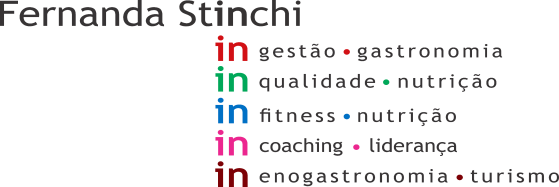 Data:  31/04/2021	Início: 16:00Cliente: Madrid 2Término: 18:30Consultor: Diango	Setor- Vestiário FemininoEM CONFORMIDADESetor – Vestiário MasculinoEM CONFORMIDADESetor- RefeitórioNÃO CONFORMIDADE: Ausência de validade da troca do filtro do bebedouro. (RECORRENTE)AÇÃO CORRETIVA: Providenciar validade Setor- Corredor câmaras friasEM CONFORMIDADESetor- Embalagens/ Manipulação FriosNÃO CONFORMIDADE: Planilhas de temperatura preenchida parcialmente (RECORRENTE)AÇÃO CORRETIVA: Orientar os colaboradores quanto a importância do preenchimento.  Setor- Embalagens/ Manipulação F. L. V.                                                                                                                                                 NÃO CONFORMIDADE: Planilhas de temperatura preenchida parcialmente (RECORRENTE)AÇÃO CORRETIVA: Orientar os colaboradores quanto a importância do preenchimento.  Setor- Açougue – Manipulação/ AtendimentoEM CONFORMIDADESetor – Açougue – Loja (ilhas e expositores)NÃO CONFORMIDADE: Carne moída vendido em bandeja, produzida no local. (RECORRENTE)AÇÃO CORRETIVA: Proibido! Retirar da loja.Portaria 2619 de 2011-  9.10. É permitida a comercialização de carne moída, desde que a moagem seja feita, obrigatoriamente, a pedido e na presença do comprador.Setor- Câmara AçougueEM CONFORMIDADESetor- Câmara Frios                                                                                                                                                                                         NÃO CONFORMIDADE: Presença de balde de azeitona preta aberto sem identificação após aberto.  AÇÃO CORRETIVA: Identificar corretamente e orientar os colaboradores envolvidos no processo.NÃO CONFORMIDADE: Presença de pizza manipulada sem identificação e data de validade  AÇÃO CORRETIVA: Identificar corretamente e orientar os colaboradores envolvidos no processo. Setor- Câmara Congelada Açougue/ Padaria/ FriosEM CONFORMIDADESetor- Câmara refrigerada FLV EM CONFORMIDADESetor- Frios / loja (ilhas e expositores)NÃO CONFORMIDADE: Presença de queijo emmental da Marca Supremo embolorado  AÇÃO CORRETIVA: Descartar.NÃO CONFORMIDADE: Presença de limo em vidro e acumulo de gelo em freezer da kibom. (RECORRENTE)AÇÃO CORRETIVA: Providenciar higienização urgente e degelo. NÃO CONFORMIDADE: Presença de acumulo de gelo em Freezer de sorvete da marca Dileto.  AÇÃO CORRETIVA: Providenciar degelo do equipamento.Setor- Frios / AtendimentoNÃO CONFORMIDADE: Presença de acumulo de gelo em freezer de armazenamento de frios manipulado.  AÇÃO CORRETIVA: Providenciar degelo. NÃO CONFORMIDADE: Presença de colaborador sem sapato de segurança (RECORRENTE)  AÇÃO CORRETIVA: Providenciar sapato de segurança para o colaborador urgente. Setor- Freezer pães congelados /PadariaEM CONFORMIDADESetor- Padaria – Produção/ AtendimentoNÃO CONFORMIDADE: Salgados exposto para venda em temperatura ambiente.AÇÃO CORRETIVA: Produtos devem estar sob refrigeração, ou mantidos aquecidos por no mínimo 60°C.Portaria 2619 de 2011 -9.20. Os alimentos perecíveis das cadeias fria e quente devem ser mantidos em equipamentos próprios que permitam a manutenção das temperaturas indicadas para cada uma das categorias de produtos.Setor- Padaria / Loja NÃO CONFORMIDADE:Tortas recheadas, bolos com cobertura de coco, expostas para venda em temperatura ambiente. (RECORRENTE)AÇÃO CORRETIVA: Produtos devem estar sob refrigeração, ou mantidos aquecidos por no mínimo 60°C.Setor- FLV/EstoqueEM CONFORMIDADESetor- FLV/ LojaNÃO CONFORMIDADE: Presença de produto sem tabela nutricional, melão fatiado.  AÇÃO CORRETIVA: Providenciar tabela nutricional. NÃO CONFORMIDADE: Presença de lixeira sem tampa próximo a pia de lavagem de mãos.  AÇÃO CORRETIVA: Providenciar tampa ou troca da lixeira. Setor- MerceariaNÃO CONFORMIDADE: Presença de placa no teto mal encaixada, podendo ocasionar acidente.  AÇÃO CORRETIVA: Providenciar manutenção urgente. Setor- Banheiro ClientesEM CONFORMIDADESetor- RecebimentoNÃO CONFORMIDADE: Presença de calibração de balança de recebimento vencida.AÇÃO CORRETIVA: Providenciar calibração urgente!Setor- Setor de imprópriosEM CONFORMIDADESetor- Descarte resíduosEM CONFORMIDADESetor- EstoquesEM CONFORMIDADE